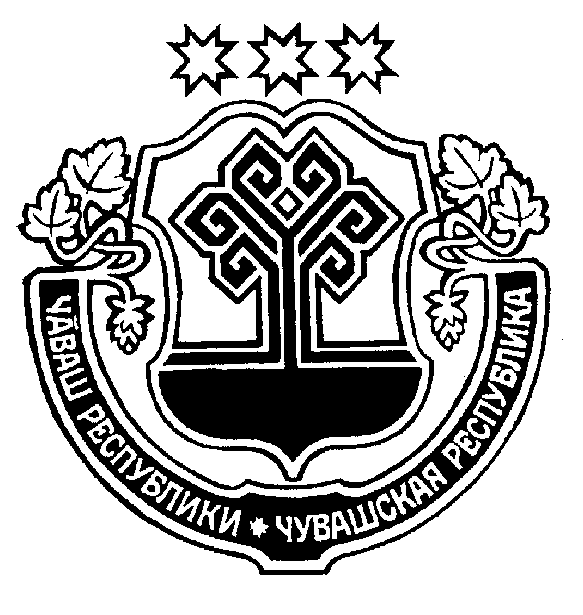  ____________ 2017 =. _________№	      13.09. 2017 г. № 395     +.м.рле хули		    г. Шумерля Собрание депутатов города Шумерля РЕШИЛО:1. Внести в решение Собрания депутатов города Шумерля от 08 декабря 2016 года № 213 «О бюджете города Шумерля 2017 год и на плановый период 2018 и 2019 годов» следующие изменения:1) дополнить  новой Статьей 14 следующего содержания:Статья 14. Предоставление субсидий юридическим лицам (за исключением субсидий муниципальным учреждениям), индивидуальным предпринимателям, физическим лицам – производителям товаров, работ, услуг, а также некоммерческим организациям, не являющимся казенными учреждениями, в 2017 годуИз бюджета города Шумерля в 2017 году предоставляются субсидии в случаях, порядке, на условиях и в размерах, устанавливаемых или определяемых в порядке, установленном настоящим решением и принимаемыми в соответствии с ним нормативными правовыми актами администрации города Шумерля:- на возмещение части затрат субъектов малого и среднего предпринимательства, связанных с уплатой первого взноса (аванса) при заключении договора (договоров) лизинга оборудования.2) Статью 14. «Вступление в силу настоящего решения» считать соответственно Статьей 15.2. Внести изменения в приложения №№ 5;6;7 согласно приложениям №№ 1;2;3 к настоящему решению.3. Настоящее решение вступает в силу со дня его официального опубликования в местных средствах массовой информации.Глава города Шумерля							              С.В. Яргунин Приложение № 1к решению Собрания депутатов города Шумерля от 13.09.2017 г. № 395ИЗМЕНЕНИЯ, вносимые в приложение № 5 «Распределениебюджетных ассигнований по разделам, подразделам, целевым статьям (муниципальным программам города Шумерля и непрограммным направлениям деятельности) и группам (группа и подгруппа) видов расходов классификации расходов бюджета города Шумерля на 2017 год и на плановый период 2018 и 2019 годов»                                                                                                                                      (тыс. рублей)Приложение № 2к решению Собрания депутатов города Шумерля от 13.09.2017 г. № 395ИЗМЕНЕНИЯ,вносимые в приложение № 6  «Распределениебюджетных ассигнований по целевым статьям (муниципальным программам города Шумерля и непрограммным направлениям деятельности), группам (группа и подгруппа) видов расходов, разделам, подразделам классификации расходов бюджета города Шумерля на 2017 год и на плановый период 2018 и 2019 годов (тыс.рублей)Приложение № 3 к решению Собрания депутатов города Шумерля от 13.09.2017 г. № 395ИЗМЕНЕНИЯ, вносимые в приложение № 7 «Ведомственная структура расходов бюджета города Шумерля на 2017 год и на плановый период 2018 и 2019 годов»                                                                                                                                     (тыс. рублей)О внесении изменений в решение Собрания депутатов города Шумерля от 08 декабря 2016 г. № 213 «О бюджете города Шумерля на 2017 год и на плановый период 2018 и 2019 годов»НаименованиеРазделПодразделЦелевая статья (муниципальные прог-раммы и непрограммные направления деятельности)Группа (группа и подгруппа) вида расходовСумма на 2017 годСумма на 2018 годСумма на 2019 год13456789Национальная экономика040,00,00,0Другие вопросы в области национальной экономики04120,00,00,0Муниципальная программа  "Экономическое развитие и инновационная экономика"0412Ч1000000000,00,00,0Подпрограмма "Развитие субъектов малого и среднего предпринимательства " муниципальной программы "Экономическое развитие и инновационная экономика"0412Ч1200000000,00,00,0Основное мероприятие «Развитие механизмов финансово-имущественной поддержки субъектов малого и среднего предпринимательства»0412Ч1202000000,00,00,0Предоставление субсидий субъектам малого и среднего предпринимательства на возмещение части затрат,  связанных с лизингом оборудования0412Ч1202L0643-198,10,00,0Иные бюджетные ассигнования0412Ч1202L0643800-198,10,00,0Субсидии юридическим лицам (кроме некоммерческих организаций), индивидуальным предпринимателям, физическим лицам – производителям товаров, работ, услуг0412Ч1202L0643810-198,10,00,0Поддержка муниципальных программ развития малого и среднего предпринимательства в монопрофильных муниципальных образованиях в рамках государственной поддержки малого и среднего предпринимательства, включая крестьянские (фермерские) хозяйства, а также реализации мероприятий по поддержке молодежного предпринимательства0412Ч1202L5273198,10,00,0Иные бюджетные ассигнования0412Ч1202L5273800198,10,00,0Субсидии юридическим лицам (кроме некоммерческих организаций), индивидуальным предпринимателям, физическим лицам – производителям товаров, работ, услуг0412Ч1202L5273810198,10,00,0Всего0,00,00,0НаименованиеЦелевая статья (государственные прог-раммы и непрограммные направления деятельности)Группа (группа и подгруппа) вида расходовРазделПодразделСумма на 2017 годСумма на 2018 годСумма на 2019 год123457Всего0,00,00,0Муниципальная программа «Экономическое развитие и инновационная экономика»Ч1000000000,00,00,0Подпрограмма "Развитие субъектов малого и среднего предпринимательства " муниципальной программы "Экономическое развитие и инновационная экономика"Ч1200000000,00,00,0Основное мероприятие «Развитие механизмов финансово-имущественной поддержки субъектов малого и среднего предпринимательства»Ч1202000000,00,00,0Иные бюджетные ассигнованияЧ1202L0643800-198,10,00,0Субсидии юридическим лицам (кроме некоммерческих организаций), индивидуальным предпринимателям, физическим лицам – производителям товаров, работ, услугЧ1202L0643810-198,10,00,0Национальная экономикаЧ1202L064381004-198,10,00,0Другие вопросы в области национальной экономикиЧ1202L06438100412-198,10,00,0Поддержка муниципальных программ развития малого и среднего предпринимательства в монопрофильных муниципальных образованиях в рамках государственной поддержки малого и среднего предпринимательства, включая крестьянские (фермерские) хозяйства, а также реализации мероприятий по поддержке молодежного предпринимательстваЧ1202L5273198,10,00,0Иные бюджетные ассигнованияЧ1202L5273800198,10,00,0Субсидии юридическим лицам (кроме некоммерческих организаций), индивидуальным предпринимателям, физическим лицам – производителям товаров, работ, услугЧ1202L5273810198,10,00,0Национальная экономикаЧ1202L527381004198,10,00,0Другие вопросы в области национальной экономикиЧ1202L52738100412198,10,00,0НаименованиеГлавный распорядительРазделПодразделЦелевая статья (муниципальные прог-раммы и непрограммные направления деятельности)Группа (группа и подгруппа) вида расходовСумма на 2017 годСумма на 2018 годСумма на 2019 год123456789АДМИНИСТРАЦИЯ ГОРОДА ШУМЕРЛЯ903-198,10,00,0Национальная экономика90304-198,10,00,0Другие вопросы в области национальной экономики9030412-198,10,00,0Муниципальная программа  "Экономическое развитие и инновационная экономика"9030412Ч100000000-198,10,00,0Подпрограмма "Развитие субъектов малого и среднего предпринимательства " муниципальной программы "Экономическое развитие и инновационная экономика"9030412Ч120000000-198,10,00,0Основное мероприятие «Развитие механизмов финансово-имущественной поддержки субъектов малого и среднего предпринимательства»9030412Ч120200000-198,10,00,0Предоставление субсидий субъектам малого и среднего предпринимательства на возмещение части затрат,  связанных с лизингом оборудования9030412Ч1202L0643-198,10,00,0Иные бюджетные ассигнования9030412Ч1202L0643800-198,10,00,0Субсидии юридическим лицам (кроме некоммерческих организаций), индивидуальным предпринимателям, физическим лицам – производителям товаров, работ, услуг9030412Ч1202L0643810-198,10,00,0Управление градостроительства и городского хозяйства администрации города Шумерля Чувашской Республики932198,10,00,0Национальная экономика93204198,10,00,0Другие вопросы в области национальной экономики9320412198,10,00,0Муниципальная программа  "Экономическое развитие и инновационная экономика"9320412Ч100000000198,10,00,0Подпрограмма "Развитие субъектов малого и среднего предпринимательства " муниципальной программы "Экономическое развитие и инновационная экономика"9320412Ч120000000198,10,00,0Основное мероприятие «Развитие механизмов финансово-имущественной поддержки субъектов малого и среднего предпринимательства»9320412Ч120200000198,10,00,0Поддержка муниципальных программ развития малого и среднего предпринимательства в монопрофильных муниципальных образованиях в рамках государственной поддержки малого и среднего предпринимательства, включая крестьянские (фермерские) хозяйства, а также реализации мероприятий по поддержке молодежного предпринимательства9320412Ч1202L5273198,10,00,0Иные бюджетные ассигнования9320412Ч1202L5273800198,10,00,0Субсидии юридическим лицам (кроме некоммерческих организаций), индивидуальным предпринимателям, физическим лицам – производителям товаров, работ, услуг9320412Ч1202L5273810198,10,00,0Всего 0,00,00,0